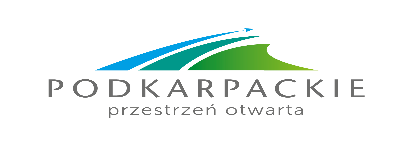 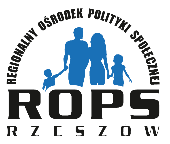 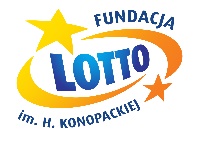 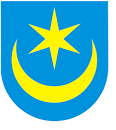 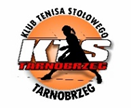 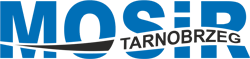 Komunikat OrganizacyjnyMikołajkowy Rodzinny Turniej Tenisa StołowegoCel: • Popularyzacja tenisa stołowego.• Promocja i upowszechnianie aktywności fizycznej wśród dzieci, młodzieży i osób dorosłych.• Promowanie aktywnego stylu życia wśród wszystkich grup społecznych jako skutecznej formy    profilaktyki zdrowotnej i przeciwdziałania patologiom społecznym.• Zachęcenie do rodzinnego uprawiania sportu poprzez wspólny udział w zawodach członków rodziny.• Budowanie zaangażowania rodziców w sport dziecka.• Propagowanie rekreacji rodzinnej jako formy animacji rodziny.• Wyłonienie najlepszych drużyn (rodzin).Organizator:
• KTS Enea Siarkopol Tarnobrzeg
• Miejski Ośrodek Sportu w TarnobrzeguPartner:• Urząd Marszałkowski Województwa Podkarpackiego w Rzeszowie• Regionalny Ośrodek Polityki Społecznej w Rzeszowie• Fundacja LOTTO im. H. KonopackiejUrząd Miasta w TarnobrzeguTermin:Mikołajkowy Rodzinny Turniej Tenisa Stołowego odbędzie się  w dniu 4 grudnia 2021 roku, godz. 10,00.Miejsce:• Hala MOSiR w Tarnobrzegu, Al. Niepodległości 2Program:•     9.30 – potwierdzenie zgłoszeń•   10.00 – uroczyste rozpoczęcie Turnieju
Uczestnictwo:
W zawodach mogą brać udział:• dzieci w wieku 7 - 15 lat (urodzone w 2006 i młodsze), • Ich rodzic (mama/tato/babcia/dziadek/wujek/ciocia),którzy zostaną zgłoszone (e-mai lub telefoniczne) w wyznaczonym terminie i z podpisanym kwestionariuszem sanitarnym, który jest w załączeniu. Kategorie wiekowe:• Dziecko klasa IV i młodsze + rodzic (rodzic/dziadek/babcia/wujek/ciocia)• Dziecko klasa V – VIII + rodzic (rodzic/dziadek/babcia/wujek/ciocia)Zasady gry:• Drużyna składa się z dziecka i z rodzica (mama/tato/dziadek/babcia/wujek/ciocia).• Turniej przeprowadzony będą zgodnie z przepisami gry Polskiego Związku Tenisa Stołowego.• W zależności od liczby zgłoszonych drużyn turniej będzie rozgrywany systemem grupowym    lub do dwóch przegranych.• Mecz pomiędzy drużynami polega na rozegraniu pojedynków pomiędzy dziećmi i rodzicami    (mama/tato/dziadek/babcia/wujek/ciocia) a w przypadku remisu decyduje gra deblowa.System rozgrywek:• System rozgrywek tego Turnieju podany zostanie zainteresowanym w dniu 04.12.2021r.    przed rozpoczęciem zawodów, po weryfikacji listy zgłoszeń.Zgłoszenia:• Zgłoszenia drużyn do turnieju przyjmowane są wyłącznie do 01.12.2021r, godz.22,00    (imię i nazwisko, data urodzenia i miejscowość).  • Zgłoszenie należy przesłać drogą elektroniczną  barbara_ts24@wp.pl     lub telefonicznie: 664417566, 514700126. Nagrody:
• Drużyna z miejsca 1 – 3 w każdej kategorii wiekowej - statuetka i nagroda rzeczowa (talon).• Dla wszystkich drużyn – dyplomy i upominki.• Puchar dla najmłodszego i najstarszego uczestnika turnieju.• Dla wszystkich uczestników słodycze i napoje. Zasady finansowania: • Koszty organizacyjne pokrywa organizator.• Organizator nie pobiera wpisowego od uczestników.• Koszty uczestnictwa pokrywają uczestnicy.Pozostałe informacje:
• Turniej odbędzie się w reżimie sanitarnym. • Każdy z uczestników zobowiązany jest do wypełnienia kwestionariusza sanitarnego i przekazanie jego    w dniu zawodów.• Obowiązek ubezpieczenia uczestników tego Turnieju od nieszczęśliwych wypadków należy      do samych uczestników. • Organizator nie ponosi odpowiedzialności za rzeczy pozostawione w szatni i na hali zawodów podczas    trwania Turnieju.• Obowiązuje obuwie zmienne.• Zgłoszenie do turnieju jest równoznaczne z akceptacją niniejszego regulaminu, ostateczna interpretacja    niniejszego regulaminu należy do sędziego głównego turnieju i przedstawiciela organizatora.• Przystąpienie do turnieju jest równoznaczne z wyrażeniem zgody przez uczestników na przetwarzanie    ich danych osobowych przez organizatorów oraz publiczne wykorzystanie wizerunku, w tym w mediach.Uwaga!• W związku z obecną sytuacją epidemiologiczną, organizator zastrzega sobie możliwość zmiany    w regulaminie w zakresie systemu rozgrywek i terminu. *   Kwestionariusz sanitarny									Organizatorzy